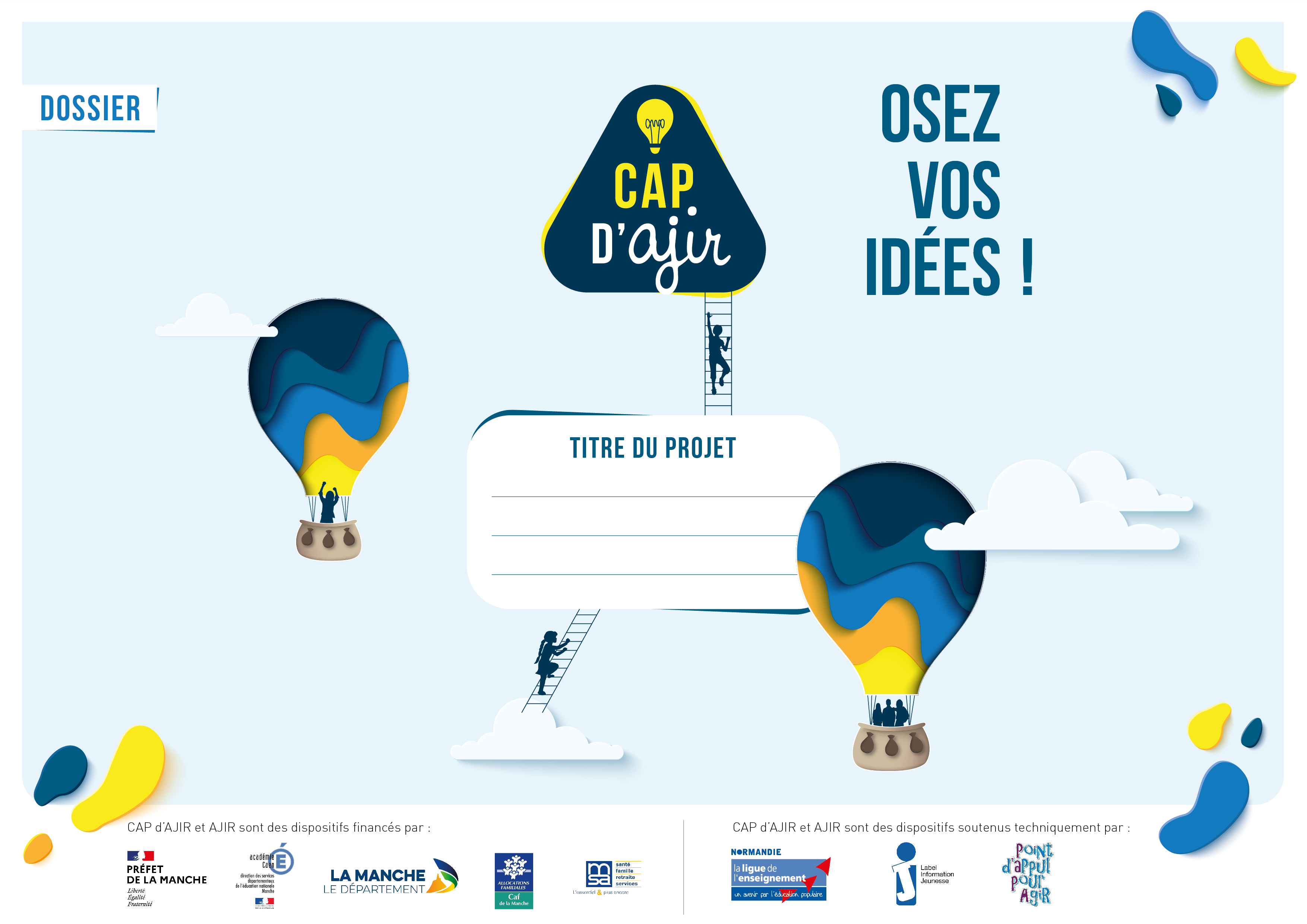 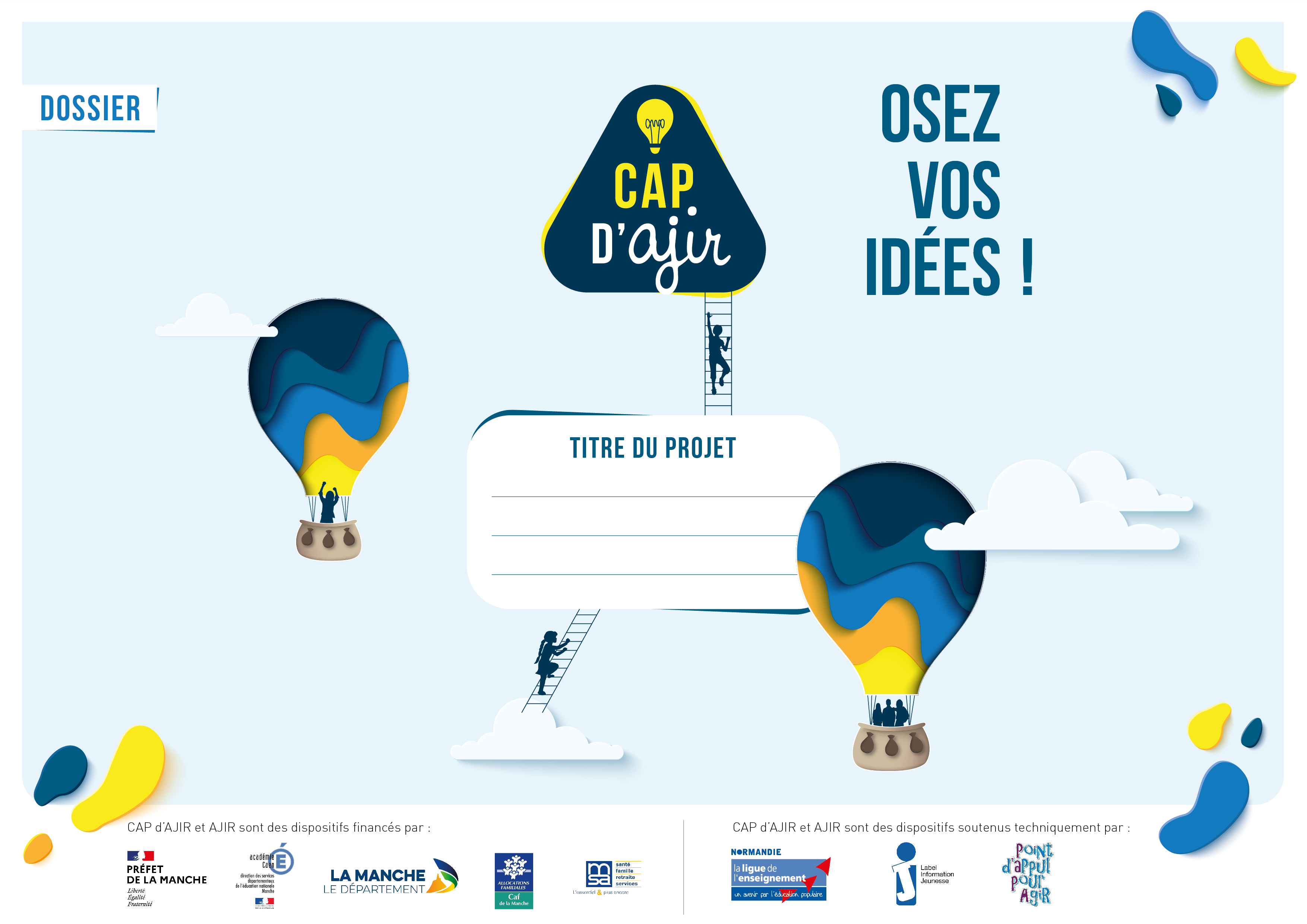 LISTE DES MEMBRES « JEUNES » DE L’ÉQUIPE D’ORGANISATEURSA reproduire autant de fois que nécessaire – Doit contenir tous les membres de l’organisation « jeunes »ACCOMPAGNEMENT ET CO-ORGANISATIONQuel est le titre de votre idée de projet ? ………………………………………………………………………………………………………………………………A quel(s) domaine(s) principal(-aux) correspond votre idée de projet, d’action ? Vous pouvez cocher plusieurs cases.□ Culture/Arts, précisez …………………………………		□ Sports, précisez………………………………………    □ Loisirs, précisez……………………………………□ Citoyenneté, solidarité, précisez…………………………….     	□ Numérique, précisez………………………………   □ Autres, précisez…………………………………………………………………De quel(s) type(s) principal(-aux) est votre projet, votre action ? Vous pouvez cocher plusieurs cases.□ Evènements/Concerts/Fêtes		□ Animation 			□ Exposition/Diffusion de film		□ Ateliers/Cours réguliers	□ Stage			□ Numérique		□ Sortie en journée/soirée	□ Séjour avec une ou plusieurs nuits	□ Autre, précisez……………………………En quelques mots, décrivez ce que vous voulez faire ……………………………………………………….……………………………………………………….………………………………………………………….……………………………………………………….……………………………………………………….……………………………………………………….……………………………………………………….……………………………………………………….……………………………………………………….……………………………………………………….……………………………………………………….……………………………………………………….……..………………………………………………….……………………………………………………….……………………………………………………….……………………………………………………….…………………………………….………………….……………………………………………………….……………………………………………………….……………………………………………………….……………………………………………………….…………..…………………………………………….……………………………………………………….……………………………………………………….……………………………………………………….………………………………………..……………….……………………………………………………….……………………………………………………….……………………………………………………….……………………………………………………….……………..….……………………………………….……………………………………………………….……………………………………………………….……………………………………………………….…………………………………………..…………….……………………………………………………….……………………………………………………….……………………………………………………….……………………………………………………….………………..…….…………………………………………………………………………………………………………………………………………..………………………………………………………………………..……………………………………..…………………………………..………………………………………………………………………..………………………………………………………………………..………………………………………………………………………….……….………………………………………………………………..………………………………………………………………………..………………………………………………………………………..……………………………………Comment est née cette idée ? Vous pouvez cocher plusieurs cases.□ Passion ou envie commune des membres de l’équipe□ Idée d’un membre de l’équipe qui a convaincu d’autres personnes□ Vous avez vécu, vu, lu ou entendu des choses qui vont ont donné cette idée. Précisez quoi :…………………………………………………………………………………………………………………………………………………………………………………………………………………………………………………………………………………………………………………………………………………………………………………………………………………………………………………………………………………………………………………………………..□ Vous avez remarqué un manque, un besoin dans votre groupe ? dans votre ville ? dans le département ? pour d’autres personnes ? Précisez lequel :…………………………………………………………………………………………………………………………………………………………………………………………………………………………………………………………………………………………………………………………………………………………………………………………………………………………………………………………………………………………………………………………………… A qui ou à quoi profitera votre idée ? Vous pouvez cocher plusieurs cases.□ à votre équipe	□ à d’autres personnes (enfants, jeunes, habitants de votre ville/quartier,…), précisez………………………………………………………………………………………….□ à autre chose (environnement, animaux, vie locale,…), précisez………………………………………………………………………………………………………………………Décrivez les grandes étapes de votre projet tel que vous les envisagez (de la première idée à l’évaluation) et quel sera le rôle chacun de vous. Vous pouvez répondre librement ci-dessous ou sous la forme de votre choix. Pour vous aider vous pouvez télécharger un modèle de « Retroplanning » et de « tableau de répartition des tâches ».……………………………………………………………………………………………………………………………….……………………………………………………………………………………………………………………………….………………………………………………………………………………………………………………………………………………………………………………………………………………………………………………………………..……………………………………………………………………………………………………………………………….……………………………………………………………………………………………………………………………….……………………………………………………………………………………………………………………………….……………………………………………………………………………………………………………………………….……………………………………………………………………………………………………………………………….……………………………………………………………………………………………………………………………….……………………………………………………………………………………………………………………………….……………………………………………………………………………………………………………………………….……………………………………………………………………………………………………………………………….……………………………………………………………………………………………………………………………….……………………………………………………………………………………………………………………………….……………………………………………………………………………………………………………………………….……………………………………………………………………………………………………………………………….……………………………………………………………………………………………………………………………….……………………………………………………………………………………………………………………………….……………………………………………………………………………………………………………………………….……………………………………………………………………………………………………………………………….……………………………………………………………………………………………………………………………….……………………………………………………………………………………………………………………………….……………………………………………………………………………………………………………………………….……………………………………………………………………………………………………………………………….……………………………………………………………………………………………………………………………….……………………………………………………………………………………………………………………………….……………………………………………………………………………………………………………………………….……………………………………………………………………………………………………………………………….……………………………………………………………………………………………………………………………….……………………………………………………………………………………………………………………………….……………………………………………………………………………………………………………………………….……………………………………………………………………………………………………………………………….……………………………………………………………………………………………………………………………….Dans cette étape, vous devez finaliser votre demande en vous engageant à respecter le règlement du dispositif CAP D’AJIR. ANNEXE : AUTORISATION REPRÉSENTANT LÉGALChaque mineur membre de l’équipe d’organisation doit fournir cette autorisationM – Mme: 		............................................................................		Adresse et ville :	............................................................................	Numéro de téléphone : ............................................................................					............................................................................		E-mail :		............................................................................					............................................................................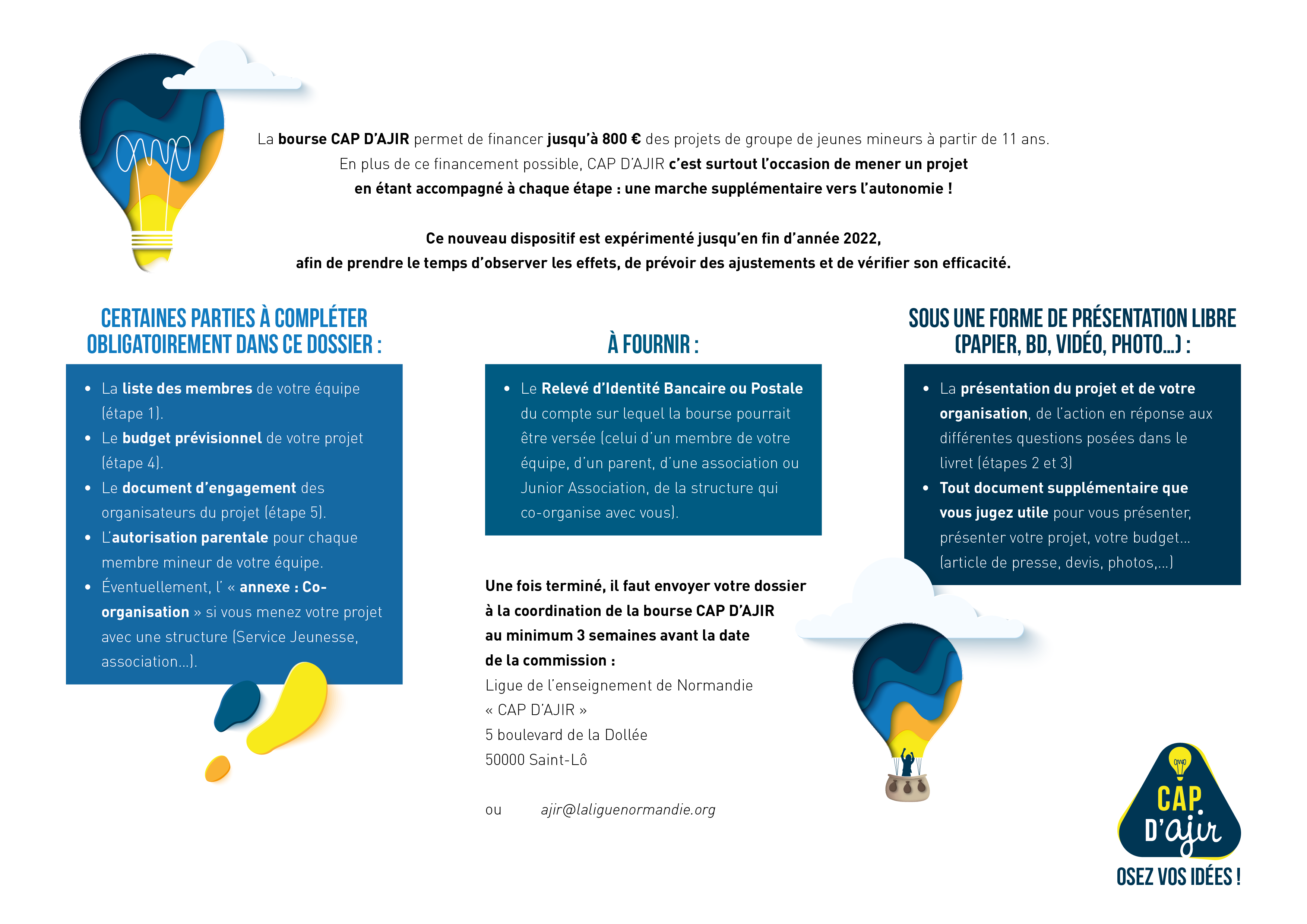 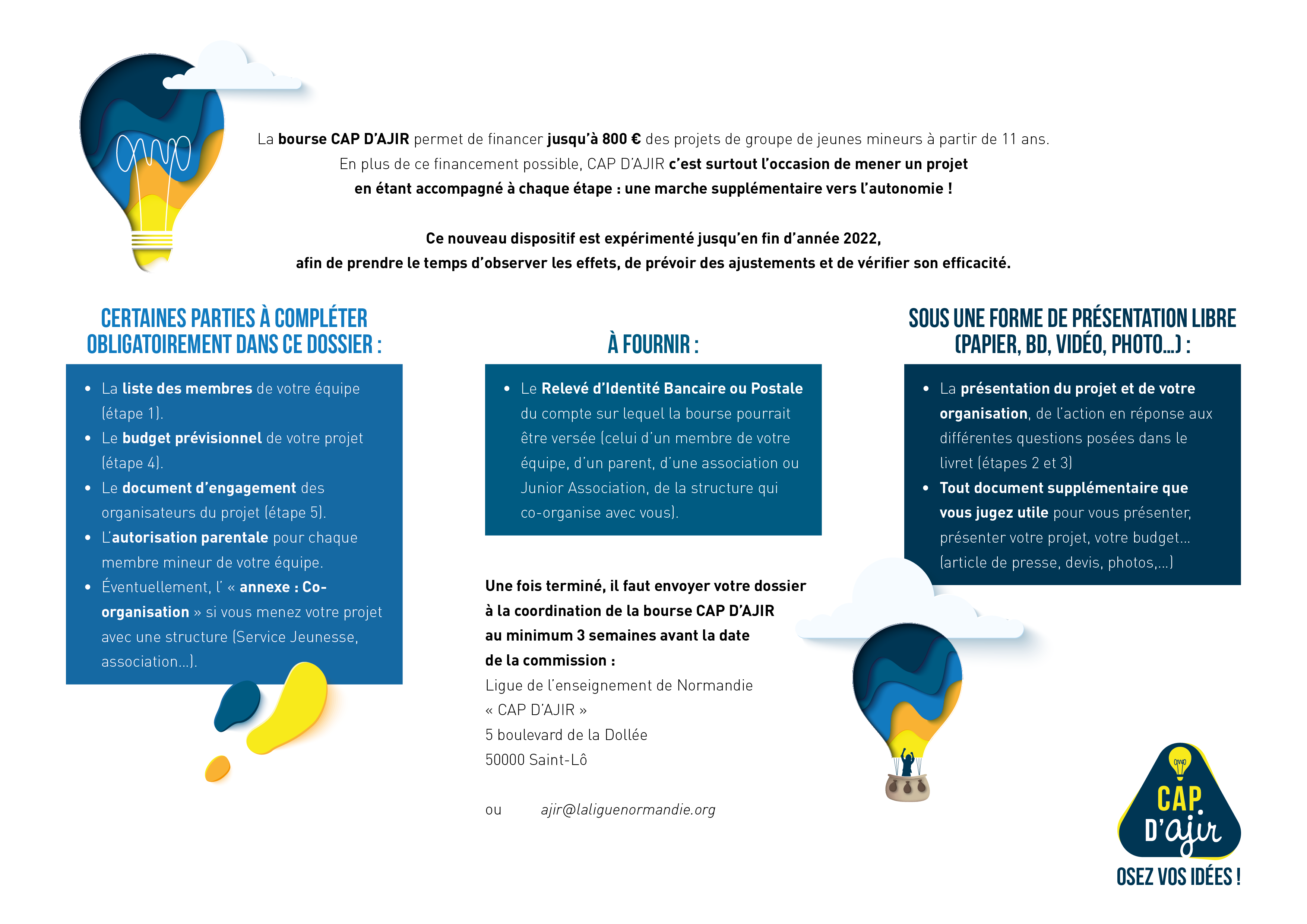 PrénomNomDate de naissanceAdresseSituatione-mailN° téléphoneSignature□ Collégien□ Lycéen□ Apprenti□ Etudiant□ Travailleur□ Autres ………………□ Collégien□ Lycéen□ Apprenti□ Etudiant□ Travailleur□ Autres ………………□ Collégien□ Lycéen□ Apprenti□ Etudiant□ Travailleur□ Autres ………………□ Collégien□ Lycéen□ Apprenti□ Etudiant□ Travailleur□ Autres ………………DépensesDépensesRecettesRecettesRecettesTypes de dépensesMontant estiméTypes de recettesTypes de recettesMontant estiméTransports ?(Ex. : Train, Bus, Frais d’essence, péage…)Autofinancement (Rappel : 20% minimum du total)Actions, initiatives pour financer ?Hébergement ?(Ex. : Hôtel, Camping, Auberge de jeunesse…)Autofinancement (Rappel : 20% minimum du total)Entrées du public ?Nourriture ?(Ex. : Courses alimentaires, Restaurant, traiteur…)Autofinancement (Rappel : 20% minimum du total)Apports personnels de l’équipe ?Matériel ? (Ex. : achat ou location, papier, sono, tentes…)Aides financières extérieuresAutres bourses ?Prestations ?(Ex. : Entrées, intervenants …)Aides financières extérieuresSubventions ?Assurances(Ex. : Responsabilité civile, matériel, participants…)Aides financières extérieuresParticipation employeur parents ?Pub et communication ?(Ex : Impressions affiches, site internet, téléphone…)Autres ?…………………………Autres ? ………………………MONTANT DE LA BOURSE CAP D’AJIR SOLLICITÉE(Rappel : 50% maximum du total)MONTANT DE LA BOURSE CAP D’AJIR SOLLICITÉE(Rappel : 50% maximum du total)TOTAL DÉPENSESTOTAL RECETTESTOTAL RECETTESAutorisation représentant légalDroit à l’imageJe soussigné, Monsieur et/ou Madame .................................................................. déclare avoir pris connaissance du projet «Initiative» du mineur sous ma responsabilité: (Nom du Jeune)........................................................................................................et le déclare apte à le réaliser.A cet égard, je m’engage à souscrire une assurance responsabilité civile le couvrant ainsi que tous tiers, des risques inhérents à la réalisation de ce projet. En aucun cas, la responsabilité des organisateurs du dispositif CAP D’AJIR ne sera mise en cause, sur quelque fondement que ce soit, pour des faits résultant de la réalisation du projet. De plus, j’atteste laisser une entière autonomie de gestion de l’aide accordée au titre de CAP D’AJIR, au mineur sous ma responsabilité.En référence à la loi protégeant la vie privée, la Ligue de l’Enseignement de Normandie et les organisateurs de la bourse CAP D’AJIR et de la bourse AJIR doivent vous demander une autorisation préalable à la prise de vues. La Ligue de l’Enseignement de Normandie s’engage à n’utiliser ces photographies qu’à des fins de valorisation des projets menés par les jeunes (réseaux sociaux, affiches,...). En aucun cas ces prises de vues ne feront l’objet d’une utilisation commerciale.Cette autorisation est valable pour une durée de trois années à partir de la prise de vues, et, conformément à la loi, vous disposerez d’un droit de retrait de certaines images si vous le jugez nécessaire, cette demande devra néanmoins nous être formulée par écrit : Ligue de l’enseignement de Normandie, 16 rue de la Girafe, 14078 Caen ou contact@laliguenormandie.org. Je soussigné, Monsieur et/ou Madame ………………………………………………………………		□ autorise		□ n’autorise pasl’utilisation de l’image du mineur sous ma responsabilité (Nom du jeune)………………………………………………..………………dans le cadre du dispositif CAP D’AJIR et AJIR.Fait à .......................................le............................en 2 exemplairesSignature du représentant légal, Précédée de la mention «lu et approuvé»Une copie est à conserver par le responsable légalFait à .......................................le............................en 2 exemplairesSignature du représentant légal, Précédée de la mention «lu et approuvé»Une copie est à conserver par le responsable légal